ПРОТОКОЛ № 2засідання педагогічної ради ЗОШ І-ІІІ ступеня с. Привітне Локачинського району Волинської області13.02.2018 р.Порядок денний:Про вибір та замовлення підручників для 5-го класу та педагогічних працівників.Присутні: 22 чол.Слухали: Васинюк Людмилу Миколаївну, бібліотекаря, яка повідомила про необхідність провести вибір і замовлення підручників для 5-го класу та педагогічних працівників.Постановили: Вибрати для навчання у 5 класі (2018/2019 н.р.) такі підручники: «Українська мова. 5 клас» (авт. Глазова О. П.).«Українська література» 5 клас (авт. Авраменко О.М.).«Англійська мова (5-й рік навчання). 5 клас» (авт. Карпюк О. Д.).«Німецька мова (5-й рік навчання). 5 клас» (авт. Сотникова С. І., Гоголєва Г. В.).«Зарубіжна література. 5 клас» (авт. Ніколенко О. М., Конєва Т.М.,Орлова О. В., Зуєнко М. О., Кобзар О. І.).«Математика. 5 клас» (авт. Мерзляк А. Г., Полонський В. Б., Якір М. С.).«Природознавство. 5 клас» (авт. Коршевнюк Т. В., Баштовий В. І.).«Основи здоров’я. 5 клас» (авт. Бойченко Т. Є., Василенко С. В., Гущина Н. І., Василашко І. П., Коваль Н. С., Гурська О. К.).. 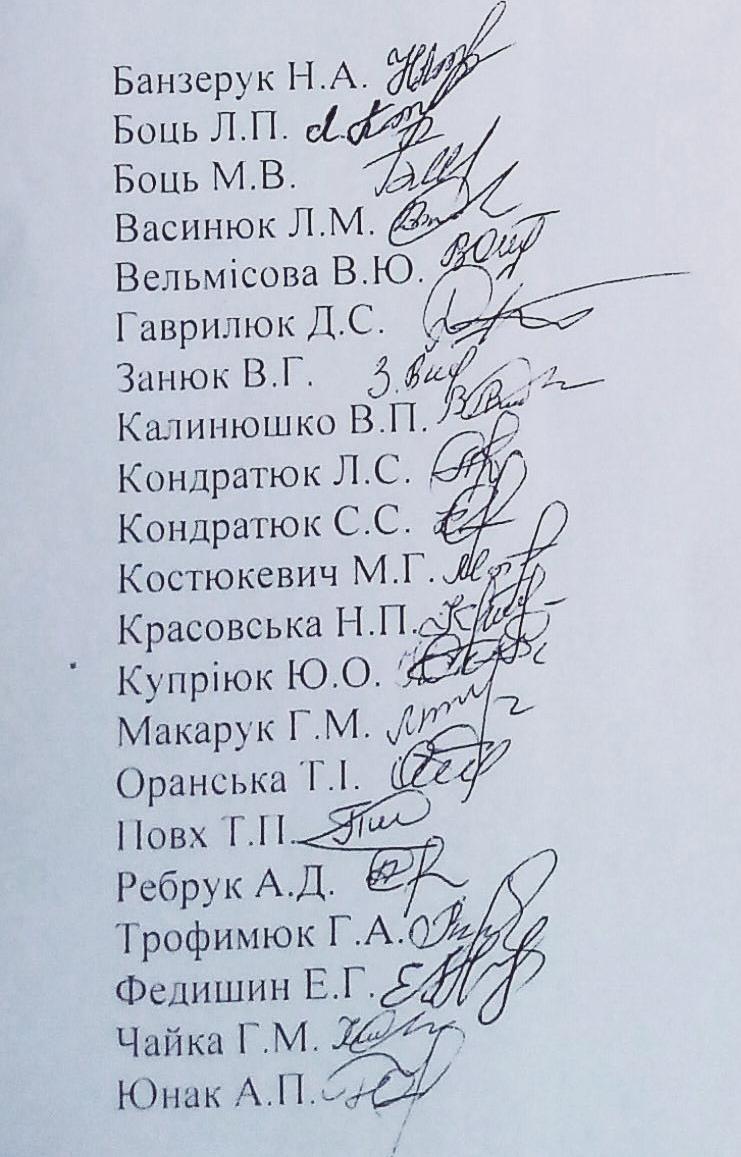 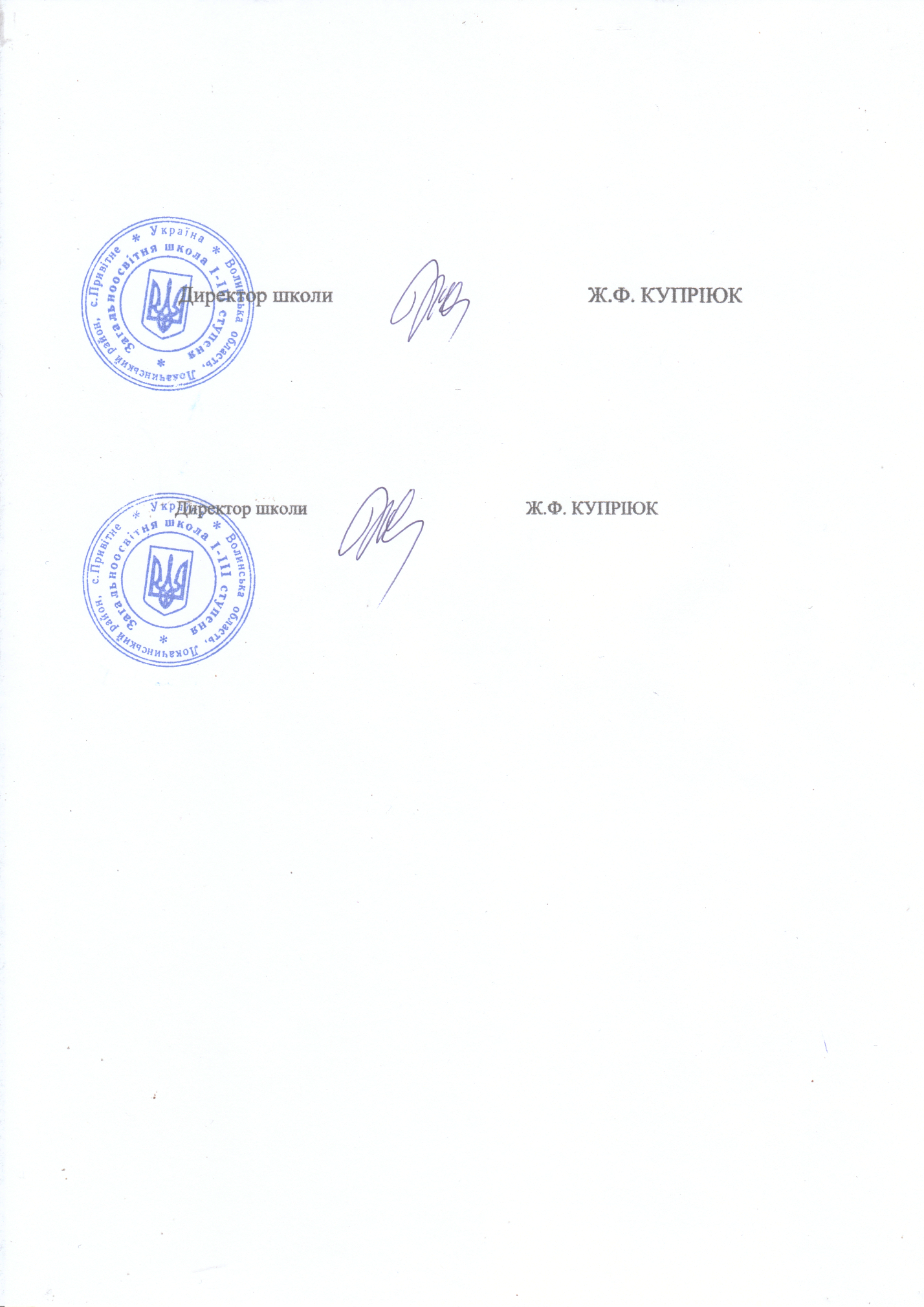 